                               PROVOZNÍ ŘÁD SPORTOVIŠTĚ• Návštěvník sportuje na vlastní nebezpečí• Návštěvník vstupuje na sportoviště:Po uhrazení poplatkuSe začátkem uhrazeného hracího období, nikdy dříveVe vhodné sportovní obuvi se světlou podrážkou Ve sportovním oblečení, nikdy bez horního dílu oblečeníNávštěvník je povinen ihned nahlásit veškeré závady sportoviště či překážky bránící řádnému používání sportoviště (dále jen „závady“). Tato ohlašovací povinnost návštěvníka se vztahuje na závady vzniklé před započetím užívání sportoviště příslušným návštěvníkem anebo na závady vzniklé v průběhu užívání sportoviště návštěvníkem. Do doby vyřešení situace (tímto se rozumí zejména úprava sportoviště) není návštěvníkovi dovoleno započít využívat sportoviště či v jeho využití pokračovat• Návštěvník používá sportoviště:Pouze pro daný sportPouze po zaplacenou dobu, po ukončení uhrazeného období sportoviště okamžitě opustíPodle pravidel slušného chování, tak aby hlukem nebo jiným způsobem neomezoval ostatní• návštěvník opustí sportoviště:Po provedení úklidu sportoviště. Úklid provádí ve svém hrazeném časovém období, nikoli v období, kdy má na sportoviště nastoupit další zákazník• návštěvníkovi je na sportovišti zakázáno zejména:vstupovat pod vlivem alkoholu či jiné návykové látkyodhazovat odpadkyprovádět úpravy nebo ničit zařízeníkouřit, požívat alkohol či jiné návykové látkyvnášet cizí předměty – zejména sklenice a skleněné obaly (týká se tělocvičny a kurtů)• v případě nedodržení nebo hrubého porušení pravidel mají zaměstnanci squashe právo:ukončit hru bez náhradyvykázat účastníka ze sportoviště, areáluzakázat přístup do areáluvymáhat náhradu způsobené škody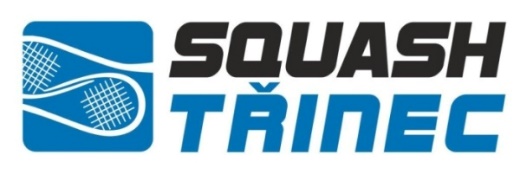 